                   Vadovaudamasi Lietuvos Respublikos vietos savivaldos įstatymo 16 straipsnio 2 dalies 26 punktu ir Kelių priežiūros tvarkos aprašo, patvirtinto Lietuvos Respublikos Vyriausybės 2004 m. vasario 11 d. nutarimu Nr. 155 ,,Dėl kelių priežiūros tvarkos aprašo patvirtinimo“, 3.2.2. punktu, Pagėgių savivaldybės taryba n u s p r e n d ž i a:1. Patvirtinti Pagėgių savivaldybės šaligatvių, pėsčiųjų ir dviračių takų, esančių ne prie vietinės reikšmės kelių ir gatvių, sąrašą (priedas pridedamas). 2. Sprendimą paskelbti Teisės aktų registre ir Pagėgių savivaldybės interneto svetainėje  www.pagegiai.lt.         	     Šis sprendimas gali būti skundžiamas Regionų apygardos administracinio teismo Klaipėdos rūmams (Galinio Pylimo g. 9, 91230 Klaipėda) Lietuvos Respublikos administracinių bylų teisenos įstatymo nustatyta tvarka per 1 (vieną) mėnesį nuo sprendimo paskelbimo dienos.SUDERINTA:Administracijos direktorė				Dainora ButvydienėKalbos ir archyvo tvarkytoja 			Laimutė MickevičienėBendrojo ir juridinio skyriaus vyresnioji specialistė		Ingrida ZavistauskaitėŪkio skyriaus vedėjas				Vladas Baubkus Parengė Remigijus Lukošius,Ūkio skyriaus vyresnysis specialistasPagėgių savivaldybės tarybosveiklos reglamento2 priedasDėl Pagėgių savivaldybės šaligatvių, pėsčiųjų ir dviračių takų, esančių ne prie vietinės reikšmės kelių ir gatvių, sąrašo patvirtinimo“  AIŠKINAMASIS RAŠTAS2018-08-09   (Data)Parengto projekto tikslai ir uždaviniaiVadovaudamasi Lietuvos Respublikos vietos savivaldos įstatymo 16 straipsnio 2 dalies 26 punktu, Pagėgių savivaldybės taryba patvirtina Pagėgių savivaldybės šaligatvių, pėsčiųjų ir dviračių takų, esančių ne prie vietinės reikšmės kelių ir gatvių sąrašą.Kaip šiuo metu yra sureguliuoti projekte aptarti klausimaiKokių teigiamų rezultatų laukiamaŠaligatviai, pėsčiųjų takai ir dviračių takai esantys prie vietinės reikšmės kelių yra šių kelių sudedamoji dalis.Vadovaujantis 2004 m. vasario 11 d. Lietuvos respublikos vyriausybės nutarimu Nr. 155 (2017 m. kovo 22 d. nutarimo Nr. 212 redakcija) ,,Dėl kelių priežiūros tvarkos aprašo patvirtinimo“ patvirtinto kelių priežiūros tvarkos aprašo 3.2.2. punktu savivaldybės miestuose, gyvenamosiose vietovėse ir kaimo gyvenamosiose vietovėse gatvių, kurios yra valstybinės reikšmės kelių tąsa šaligatvius prižiūri ir jų vertę apskaito savivaldybės. Minimų inžinerinių statinių remontui, kapitaliniam remontui ar rekonstravimui norint naudoti Kelių priežiūros ir plėtros programos skiriamas lėšas  yra reikalinga patvirtinti šaligatvių, pėsčiųjų ir dviračių takų (kurie nepatenka į valstybinės reikšmės kelių žemės sklypus), esančius ne prie vietinės reikšmės kelių, sąrašą. 4.  Galimos neigiamos priimto projekto pasekmės ir kokių priemonių reikėtų imtis, kad tokių pasekmių būtų išvengta.	-Kokius galiojančius aktus (tarybos, mero, savivaldybės administracijos direktoriaus) reikėtų pakeisti ir panaikinti, priėmus sprendimą pagal teikiamą projektą.	-Jeigu priimtam sprendimui reikės kito tarybos sprendimo, mero potvarkio ar administracijos direktoriaus įsakymo, kas ir kada juos turėtų parengti.Atsiradus poreikiui šį punktą vykdyti dokumentų rengėjas būtų Ūkio skyrius Ar reikalinga atlikti sprendimo projekto antikorupcinį vertinimą-Sprendimo vykdytojai ir įvykdymo terminai, lėšų, reikalingų sprendimui įgyvendinti, poreikis (jeigu tai numatoma – derinti su Finansų skyriumi)	-Projekto rengimo metu gauti specialistų vertinimai ir išvados, ekonominiai apskaičiavimai (sąmatos)  ir konkretūs finansavimo šaltiniai	- Projekto rengėjas ar rengėjų grupė.	Pagėgių savivaldybės administracijos ūkio skyriusKiti, rengėjo nuomone,  reikalingi pagrindimai ir paaiškinimai.Ūkio skyriaus vyresnysis specialistas________		                    Remigijus Lukošius______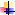  	                                                                                                   Projektas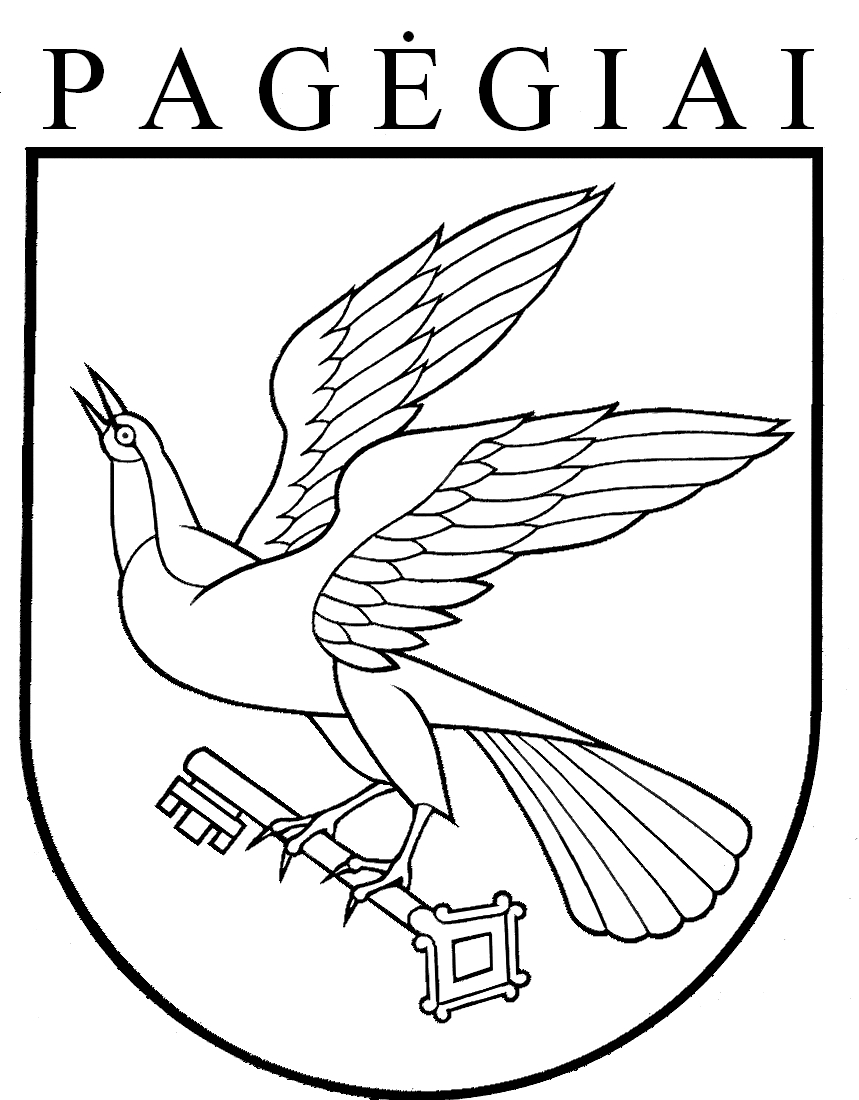 Pagėgių savivaldybės tarybasprendimasdėl Pagėgių savivaldybės šaligatvių, PĖSČIŲJŲ ir dviračių takų, esančių ne prie vietinės reikšmės kelių ir gatvių, sąrašo patvirtinimo 2018 m. rugpjūčio 10 d. Nr. T1-117PagėgiaiPATVIRTINTAPATVIRTINTAPATVIRTINTAPATVIRTINTAPagėgių savivaldybės tarybosPagėgių savivaldybės tarybosPagėgių savivaldybės tarybosPagėgių savivaldybės tarybos2018 m. rugpjūčio 28 d.2018 m. rugpjūčio 28 d.2018 m. rugpjūčio 28 d.2018 m. rugpjūčio 28 d.sprendimu Nr. T-sprendimu Nr. T-sprendimu Nr. T-sprendimu Nr. T-priedasPagėgių savivaldybės šaligatvių, pėsčiųjų ir dviračių takų, esančių ne prie vietinės reikšmės kelių ir gatvių, sąrašasPagėgių savivaldybės šaligatvių, pėsčiųjų ir dviračių takų, esančių ne prie vietinės reikšmės kelių ir gatvių, sąrašasPagėgių savivaldybės šaligatvių, pėsčiųjų ir dviračių takų, esančių ne prie vietinės reikšmės kelių ir gatvių, sąrašasPagėgių savivaldybės šaligatvių, pėsčiųjų ir dviračių takų, esančių ne prie vietinės reikšmės kelių ir gatvių, sąrašasPagėgių savivaldybės šaligatvių, pėsčiųjų ir dviračių takų, esančių ne prie vietinės reikšmės kelių ir gatvių, sąrašasPagėgių savivaldybės šaligatvių, pėsčiųjų ir dviračių takų, esančių ne prie vietinės reikšmės kelių ir gatvių, sąrašasPagėgių savivaldybės šaligatvių, pėsčiųjų ir dviračių takų, esančių ne prie vietinės reikšmės kelių ir gatvių, sąrašasPagėgių savivaldybės šaligatvių, pėsčiųjų ir dviračių takų, esančių ne prie vietinės reikšmės kelių ir gatvių, sąrašasPagėgių savivaldybės šaligatvių, pėsčiųjų ir dviračių takų, esančių ne prie vietinės reikšmės kelių ir gatvių, sąrašasPagėgių savivaldybės šaligatvių, pėsčiųjų ir dviračių takų, esančių ne prie vietinės reikšmės kelių ir gatvių, sąrašasNumerisTako PavadinimasPusėTako pradžia (km)Pradžios aprašymasTako pabaiga (km)Pabaigos aprašymasTako ilgis (m)Tako tipasGyvenvietėPG7295Pėsčiųjų takas prie Liepų g. Piktupėnuosed0,000Liepų g. ir Senojo plento g. sankryža0,305Liepų g. ir Mokyklos g. sankryža0,305pPiktupėnaiPG7296Pėsčiųjų takas prie Jankaus g. Pagėgiuosed0,000Klaipėdos g.  ir Jankaus g. sankryža0,244Jankaus g. 22 įvažiavimas0,244pPagėgiaiPG7296Pėsčiųjų takas prie Jankaus g. Pagėgiuosek0,000Klaipėdos g.  ir Jankaus g. sankryža0,665Įvaža į Pagėgių kapinių aikštelę0,665sPagėgiaiPG7297Šaligatvis prie Žemaičių g. Pagėgiuosed0,000Klaipėdos g.  ir Žemaičių g. sankryža 0,219Žemaičių g. ir Vytauto g. sankryža0,219sPagėgiaiPG7297Pėsčiųjų takas prie Žemaičių g. Pagėgiuosek0,000Klaipėdos g.  ir Žemaičių g. sankryža 0,685Žemaičių g. 31 įvažiavimas0,685pPagėgiaiPG7298Pėsčiųjų takas prie Vytauto g. Pagėgiuosed0,000Vytauto g., Žemaičių g.  ir Aukštaičių g. sankryža0,492Vytauto g. ir Pušyno g. sankryža0,492pPagėgiaiPG7298Pėsčiųjų takas prie Vytauto g. Pagėgiuosek0,490Vytauto g. ir Pušyno g. sankryža0,710Nuovaža į Senelių namų teritoriją0,220pPagėgiaiPG7299Vilniaus g., Klaipėdos g. (kelias 141)d0,000Nuovaža į Vilniaus 39 a1,470Klaipėdos gatvės atšaka PG7223 1,470sPagėgiaiPG7299Vilniaus g., Klaipėdos g. (kelias 141)k0,135Šaligatvio pradžia ties Vilniaus g. 501,640Naujoji g. PG72021,505sPagėgiaiPG7609Pėsčiųjų takas prie Darželių g. Benininkų k. k0,000Rambyno g. ir Darželių g. sankryža0,610Įvažiavimas į Darželių g. 300,610pBenininkaiPG7611Šaligatvis prie K. Donelaičio g. Panemunės miested0,000Įvažiavimas į K. Donelaičio g. 230,345Nemuno g. ir K. Donelaičio g. sankryža0,345sPanemunėPG7611Šaligatvis prie K. Donelaičio g. Panemunės miestek0,000D. Donelaičio g. ir Aušros g. sankryža0,188Įvažiavimas į K. Donelaičio g. 80,188sPanemunėPG8010Šaligatvis prie Zosės Petraitienės g. Natkiškių k.k0,000Įvažiavimas į bendruomenės namų aikštelę0,543Zosės Petraitienės g. ir Saulėtekio g. sankryža0,543sNatkiškiaiPG8011Šaligatvis prie Sodo g. Natkiškių k.d0,000Įvažiavimas į seniūnijos kiemą0,325Sodo g. ir Alyvų g. sankryža0,325sNatkiškiaiPG9901Takas Pagėgių parkev0,000Tako pradžia0,152Tako pabaiga0,152bPagėgiaiPG9902Takas Pagėgių parkev0,000Tako pradžia0,275Tako pabaiga0,275bPagėgiaiPG9903Takas Pagėgių parkev0,000Tako pradžia0,162Tako pabaiga0,162bPagėgiaiPG9904Takas Pagėgių parkev0,000Tako pradžia0,012Tako pabaiga0,012bPagėgiaiPG9905Takas Pagėgių parkev0,000Tako pradžia0,015Tako pabaiga0,015bPagėgiaiPG9906Takas Pagėgių parkev0,000Tako pradžia0,015Tako pabaiga0,015bPagėgiaiPastabos:Pastabos:Pusė: k – kairė, d – dešinė.Pusė: k – kairė, d – dešinė.Pusė: k – kairė, d – dešinė.Pusė: k – kairė, d – dešinė.Pusė: k – kairė, d – dešinė.Tako tipas: s - šaligatvis, p - pėsčiųjų, d - dviračių, b - pėsčiųjų ir dviračių.Tako tipas: s - šaligatvis, p - pėsčiųjų, d - dviračių, b - pėsčiųjų ir dviračių.Tako tipas: s - šaligatvis, p - pėsčiųjų, d - dviračių, b - pėsčiųjų ir dviračių.Tako tipas: s - šaligatvis, p - pėsčiųjų, d - dviračių, b - pėsčiųjų ir dviračių.Tako tipas: s - šaligatvis, p - pėsčiųjų, d - dviračių, b - pėsčiųjų ir dviračių.Tako tipas: s - šaligatvis, p - pėsčiųjų, d - dviračių, b - pėsčiųjų ir dviračių.Tako tipas: s - šaligatvis, p - pėsčiųjų, d - dviračių, b - pėsčiųjų ir dviračių.Tako tipas: s - šaligatvis, p - pėsčiųjų, d - dviračių, b - pėsčiųjų ir dviračių.Tako tipas: s - šaligatvis, p - pėsčiųjų, d - dviračių, b - pėsčiųjų ir dviračių.Dangos tipas: a/b – asfaltbetonis, z – žvyras, c – cementbetonis, p – plytelės, t – trinkelės.Dangos tipas: a/b – asfaltbetonis, z – žvyras, c – cementbetonis, p – plytelės, t – trinkelės.Dangos tipas: a/b – asfaltbetonis, z – žvyras, c – cementbetonis, p – plytelės, t – trinkelės.Dangos tipas: a/b – asfaltbetonis, z – žvyras, c – cementbetonis, p – plytelės, t – trinkelės.Dangos tipas: a/b – asfaltbetonis, z – žvyras, c – cementbetonis, p – plytelės, t – trinkelės.Dangos tipas: a/b – asfaltbetonis, z – žvyras, c – cementbetonis, p – plytelės, t – trinkelės.Dangos tipas: a/b – asfaltbetonis, z – žvyras, c – cementbetonis, p – plytelės, t – trinkelės.Dangos tipas: a/b – asfaltbetonis, z – žvyras, c – cementbetonis, p – plytelės, t – trinkelės.Dangos tipas: a/b – asfaltbetonis, z – žvyras, c – cementbetonis, p – plytelės, t – trinkelės.